Педагогическая мастерская (I этап)В соответствии  с планом  работы Управления образования администрации  Анжеро-Судженского городского округа и  Плана работы городского Методического объединения на 2018-19 учебный год 30 октября 2018г. прошел пятый Муниципальный  фестиваль для учителей изобразительного искусства «Педагогическая мастерская», на котором учителя поделились опытом, были проведены мастер-классы: Боброва О.В. (МКОУ  «Школа-интернат №18») поделилась опытом росписи «Пейзаж-настроение»,  Ларионова И.Ю. (МБОУ «ООШ №8») выступила  по теме  «Формирование банка  КИМ по изобразительному искусству для проведения промежуточной аттестации  в соответствии с требованиями ФГОС»,  Егорова О.Ю. (МБОУ «СОШ №12») поделилась  «Использование инновационных технологий на уроках ИЗО», Жененко И.Б. (МБОУ «ООШ №17») рассказала по теме «Игровые моменты на уроках ИЗО».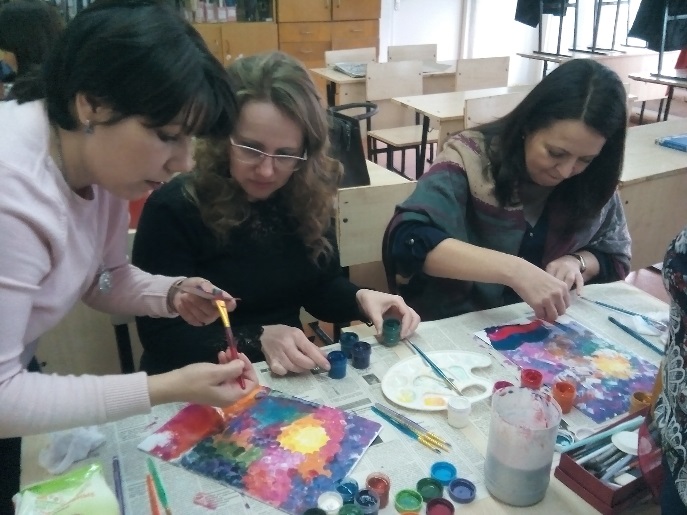 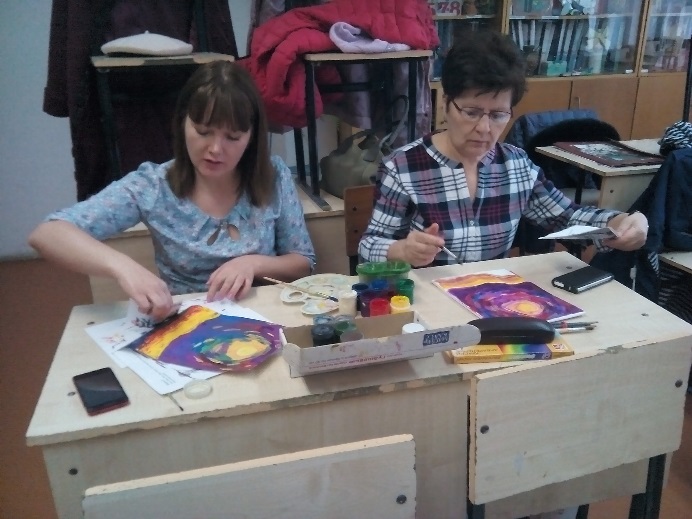 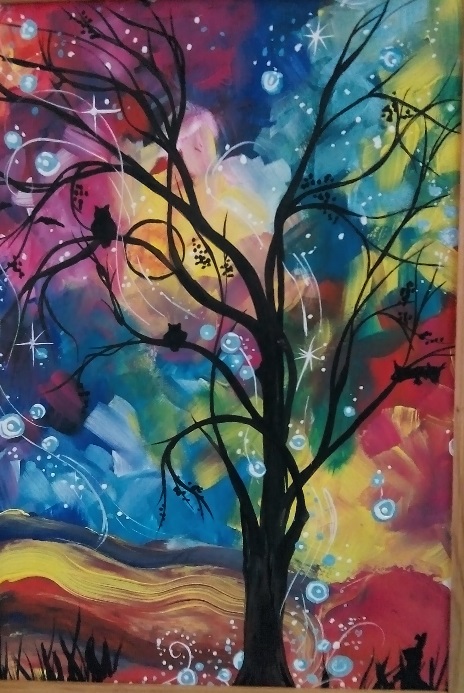 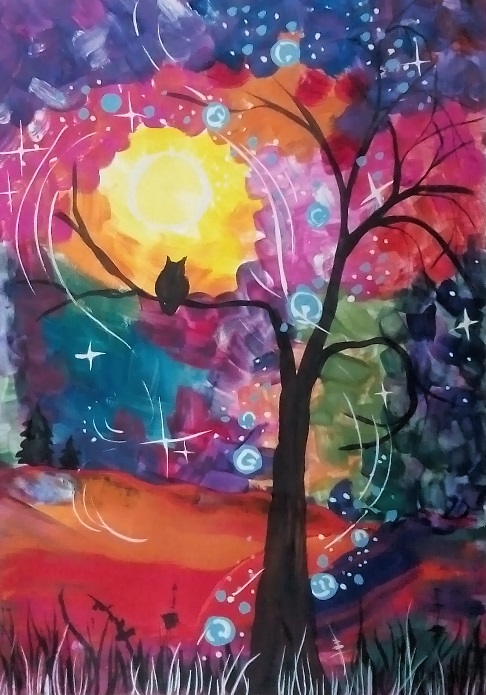 